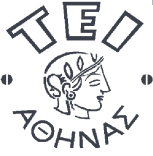 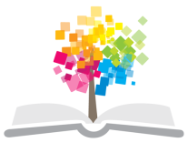 Διαχείριση αρχειακών εγγράφων (Ε)Ενότητα 10: Διαδικασία Ενσωμάτωσης Διαχείρισης Εγγράφων σε ένα Οργανισμό (ε’ μέρος)Δρ. Ευγενία ΒασιλακάκηΤμήμα Βιβλιοθηκονομίας και Συστημάτων Πληροφόρησης1η ΆσκησηΜε βάση τον Κανονισμό στο Παράρτημα Α', εντοπίστε τις διαδικασίες και τα έγγραφα που παράγονται ή διαχειρίζονται σε κάθε φάση.Απάντηση2η ΆσκησηΜε βάση τον Κανονισμό στο Παράρτημα Β', εντοπίστε τις διαδικασίες και τα έγγραφα που παράγονται ή διαχειρίζονται σε κάθε φάση.Απάντηση3η ΆσκησηΜε βάση τον Κανονισμό στο Παράρτημα Γ', εντοπίστε τις διαδικασίες και τα έγγραφα που παράγονται ή διαχειρίζονται σε κάθε φάση.ΑπάντησηΠΑΡΑΡΤΗΜΑ Α'Άρθρο 4 ∆ιακήρυξη- Εκποίηση εμπορευμάτωνΜετά τη συμπλήρωση των διατυπώσεων του προηγούμενου άρθρου ο ∆ιευθύνων Σύμβουλος της ΣΕΠ ΑΕ εκδίδει εντός 20 ημερών διακήρυξη για την εκποίηση των αζήτητων με πλειοδοτική δημοπρασία, σύμφωνα με τις διατάξεις του παρόντος Κανονισμού. Στη διακήρυξη αναφέρεται η τιμή εκκίνησης, τα στοιχεία των εμπορευμάτων που εκποιούνται, ο τόπος και χρόνος της δημοπρασίας.Περίληψη της διακήρυξης δημοσιεύεται πέντε ημέρες τουλάχιστον πριν από την ημέρα της δημοπρασίας σε δύο τουλάχιστον ημερήσιες εφημερίδες . Η δαπάνη της δημοσίευσης βαρύνει τον τελευταίο πλειοδότη ή τον κύριο του εμπορεύματος, σε περίπτωση παραλαβής του από τον ίδιο μετά την κήρυξή του ως αζήτητου.Αντίγραφο της διακήρυξης πρέπει να τοιχοκολληθεί έξω από την αίθουσα όπου γίνεται η δημοπρασία. Αντίγραφο της διακήρυξης πρέπει να αποσταλεί προς τοιχοκόλληση στο ΕΒΕΑ το εμπορικό Επιμελητήριο Πειραιά στον ∆ήμο Περάματος στο Οικονομικό Επιμελητήριο, στην Ένωση Ναυτικών Πρακτόρων, στο Σύλλογο Εκτελωνιστών, στην ∆ιεύθυνση του 5ου Τελωνείου Πειραιά και όπου αλλού κριθεί σκόπιμο.Άρθρο 5 Κατάσταση Εμπορευμάτων – Υποχρεώσεις ΕνδιαφερομένωνΗ ΣΕΠ ΑΕ δεν αναλαμβάνει καμία ευθύνη για την ποιότητα και την κατάσταση, στην οποία βρίσκονται τα εκποιηθέντα εμπορεύματα, ούτε για τυχόν μη ακριβή περιγραφή του είδους και της ιδιότητας τους, δεδομένου ότι η ευθύνη της περιορίζεται στη σωστή αποθήκευση. Ο ενδιαφερόμενος μπορεί να λάβει γνώση της πράξης επαλήθευσης και να εξετάσει τα εμπορεύματα στους χώρους αποθήκευσης κατά το τελευταίο πενθήμερο πριν την διενέργεια της δημοπρασίας.Τα αζήτητα εμπορεύματα εκποιούνται, όπως αυτά αναγράφονται στην πράξη επαλήθευσης και στην κατάσταση που βρίσκονται κατά τον χρόνο της εκποίησης τους στις αποθήκες. Αζήτητα εμπορεύματα που εκποιούνται και είναι υποκείμενα σε δασμούς, φόρους, τέλη και δικαιώματα του ∆ημοσίου, παραδίδονταιμόνο με την κατάθεση και την ολοκλήρωση των σχετικών Τελωνειακών παραστατικών, σύμφωνα με τις κείμενες διατάξεις. Επίσης καταβάλλονται τα αποθηκευτικά δικαιώματα που οφείλονται στη ΣΕΠ ΑΕ από την ημέρα της κοινοποίησης της σχετικής απόφασης κατακυρώσεως της δημοπρασίας μέχρι την ημέρα παραλαβής του εμπορεύματος, σύμφωνα με το ισχύον τιμολόγιο αποθηκευτικών δικαιωμάτων.Στις εκποιήσεις των αζήτητων εμπορευμάτων έχουν εφαρμογή όλες οι σχετικές διατάξεις περί απαγορεύσεων και περιορισμού εισαγωγών.Άρθρο 6 Τιμή ΕκκίνησηςΗ τιμή εκκίνησης για κάθε εμπόρευμα καθορίζεται από την Επιτροπή Επαλήθευσης βάσει έρευνας και βάσει των αποθηκευτικών και άλλων δικαιωμάτων και τυχόν λοιπών εξόδων που οφείλονται μέχρι την ημερομηνία εκποίησης.Κατ’ εξαίρεση, η τιμή για εκποίηση αζήτητων εμπορευμάτων, που βρίσκονται στην αποθήκη ως πλεόνασμα, μπορεί να καθορίζεται ελεύθερα από τον ∆ιευθύνοντα Σύμβουλο της ΣΕΠ ΑΕ. Η τιμή εκκίνησης μειώνεται διαδοχικά και μέχρι δύο κατ’ ανώτατο όριο επαναληπτικές δημοπρασίες κατά το ποσοστό 30% της αμέσως προηγούμενης δημοπρασίας , εφόσον δεν υπάρχει καμία προσφορά.Άρθρο 7 Συμμετοχή στις δημοπρασίεςΣτις δημοπρασίες εκποίησης αζήτητων εμπορευμάτων μπορεί να λάβει μέρος οποιοδήποτε φυσικό ή νομικό πρόσωπο. Η ΣΕΠ ΑΕ μπορεί να συμμετέχει στις δημοπρασίες εκποίησης αζήτητων, δια της ∆ιευθύνσεως Προμηθειών ύστερα από απόφαση του ∆ιευθύνοντος Συμβούλου.Προκειμένου να αποκτήσει δικαίωμα συμμετοχής στη διαδικασία της δημοπρασίας, ο εκάστοτε ενδιαφερόμενος υποχρεούται να παρέχει εγγυοδοσία ίση με το 10% του ποσού της τιμής εκκίνησης καταβάλλοντας στο αρμόδιο τμήμα εγγυητική επιστολή ή επιταγή γι αυτόν τον σκοπό, η οποία και θα του επιστραφεί άμεσα σε περίπτωση κατακυρώσεως σε άλλον πλειοδότη, ενώ σε περίπτωση κατακυρώσεως σε αυτόν εάν είναι εγγυητική επιστολή θα του επιστρέφεται με την παράδοση των εμπορευμάτων εάν είναι επιταγή, το ποσόν θα αφαιρείται από το πλειστηρίασμα.Άρθρο 8 Επιτροπή- Πρακτικό Εκποίησης.Η δημοπρασία για την εκποίηση των αζήτητων εμπορευμάτων γίνεται με σφραγισμένες προσφορές, τις οποίες οι ενδιαφερόμενοι καταθέτουν σε επιτροπή που αποτελείται από τρεις υπαλλήλους της ΣΕΠ ΑΕ και ισάριθμους αναπληρωτές του και εντός συγκεκριμένου χρονικού ορίου, το οποίο θα καθορίζεται στη διακήρυξη. Η επιτροπή ορίζεται με απόφαση του ∆ιευθύνοντα Συμβούλου της ΣΕΠ ΑΕ ενώ με την ίδια απόφαση ορίζεται και ο Πρόεδρος της Επιτροπής.Μετά το πέρας της ώρας που ορίσθηκε για την κατάθεση των σφραγισμένων προσφορών, η Επιτροπή τις αποσφραγίζει εξετάζει και συγκρίνει τις προσφορές. Ο Πρόεδρος της Επιτροπής ανακοινώνει δημόσια τα στοιχεία του πλειοδότη , καθώς και το ύψος της τιμής που προσέφερε.Για κάθε εμπόρευμα που δημοπρατείται, η Επιτροπή συντάσσει πρακτικό με τα στοιχεία του πλειοδότη που αναδείχθηκε και την τιμή που προσφέρθηκε από αυτόν. Το πρακτικό αυτό υπογράφεται από όλα τα μέλη της επιτροπής.Ο πλειοδότης προσυπογράφει το πρακτικό εκποίησης και οφείλει να καταθέσει αμέσως επιταγή ίση με το 1⁄4 τουλάχιστον της προσφοράς του ή ολόκληρο το ποσό αυτής. Στο πρακτικό σημειώνεται ο αριθμός του γραμματίου είσπραξης που εκδόθηκε και τα στοιχεία της επιταγής.Αν ο πλειοδότης δεν καταθέσει την παραπάνω επιταγή και δεν εμφανισθεί μέσα σε 5 ημέρες για την υπογραφή του πρακτικού εκποίησης, εφαρμόζονται οι διατάξεις του άρθρου 10 του κανονισμού και ο πλειοδότης αυτός αποκλείεται από τον αναπλειστηριασμό.∆εν επιτρέπεται η υποβολή αντιπροσφοράς στο αποτέλεσμα της δημοπρασίας. Εάν προ της καταβολής του πλειστηριάσματος εμφανισθεί ο κύριος του εμπορεύματος και ζητήσει την παραλαβή του, η δημοπρασία θεωρείται άκυρη και ενεργούνται οι σχετικές διατυπώσεις για τον προορισμό του εμπορεύματος που ζήτησε. Στην περίπτωση αυτή ο εμφανισθείς κύριος οφείλει να προκαταβάλει όλα τα αποδεδειγμένα έξοδα της ΣΕΠ ΑΕ τόσο για την προετοιμασία της δημοπρασίας, όσο και για την μέχρι τότε φύλαξη των εμπορευμάτων, καθώς και όλα τα τυχόν για την δημοπρασία αποδεδειγμένα έξοδα του πλειοδότη.Άρθρο 9 Αποτέλεσμα δημοπρασίας- Κατακύρωση- ΒεβαίωσηΤο πρακτικό εκποίησης με όλα τα σχετικά έγγραφα υποβάλλονται στον ∆ιευθύνοντα Σύμβουλος της ΣΕΠ ΑΕ ο οποίος μέσα σε προθεσμία πέντε (5) εργασίμων ημερών από την διενέργεια της δημοπρασίας εγκρίνει ή απορρίπτει αιτιολογημένα το αποτέλεσμά της.Η εγκριτική απόφαση κοινοποιείται με τοιχοκόλληση στο χώρο της δημοπρασίας μέσα σε πέντε (5) εργάσιμες ημέρες από την έκδοσή της. Το φυσικό ή νομικό πρόσωπο στο όνομα του οποίου έγινε η κατακύρωση της δημοπρασίας, υποχρεούται μέσα σε επτά (7) εργάσιμες ημέρες από την τοιχοκόλληση της εγκριτικής απόφασης να καταβάλει το τυχόν υπόλοιπο του εκπλειστηριάσματος , καθώς και τη δαπάνη για τη δημοσίευση των διακηρύξεων.Αν μέσα στην παραπάνω προθεσμία ο πλειοδότης δεν καταβάλει το τυχόν υπόλοιπο του εκπλειστηριάσματος, η εγγύηση που έχει καταθέσει καταπίπτει χωρίς άλλο υπέρ της ΣΕΠ ΑΕ και γίνεται αναπληστηριασμός χωρίς συμψηφισμό αυτής με το αποτέλεσμα του αναπλειστηριάσματος. Τα αζήτητα εμπορεύματα που εκποιούνται σύμφωνα με τις διατάξεις του Κανονισμού αυτού πρέπει να παραλαμβάνονται από τον πλειοδότη μέσα σε προθεσμία που θα καθορίζεται στην προκήρυξη. Η προθεσμία αυτή μπορεί να παραταθεί μετά από αίτηση του ενδιαφερόμενου, πρέπει όμως να υποβληθεί πριν περάσει ο χρόνος που καθορίζεται στην προκήρυξη. Αν περάσουν οι παραπάνω προθεσμίες χωρίς να παραληφθούν, τα εμπορεύματα θεωρούνται πάλι αζήτητα και ακολουθεί νέα εκποίηση. Το εκπλειστηρίασμα που έχει καταβληθεί καταπίπτει υπέρ της ΣΕΠ ΑΕ.Για τα εύφλεκτα και επικίνδυνα αζήτητα εμπορεύματα, ο χρόνος παραλαβής μειώνεται σε δέκα (10) ημέρες από την ημέρα της τοιχοκόλλησης του αποτελέσματος της δημοπρασίας. Με εισήγηση της επιτροπής δημοπρασίας και σύμφωνη γνώμη του ∆ιευθύνοντα Συμβούλου, με βάσει προϋπάρχοντα στοιχεία, αποκλείεται της δημοπρασίας ο εκ συστήματος ασυνεπής προς τις υποχρεώσεις που απορρέουν από τον Κανονισμό αυτό.ΒιβλιογραφίαΕμπορικό & Βιομηχανικό Επιμελητήριο Πειραιώς (2011). Κανονισμός κήρυξης και εκποίησης αζήτητων. Διαθέσιμο: http://www.pcci.gr/evepimages/1811_2011_F7980.pdf [Ημ. Πρόσβασης: 07/07/2014]. ΣημειώματαΣημείωμα ΑναφοράςCopyright ΤΕΙ Αθήνας, Ευγενία Βασιλακάκη, 2014. Ευγενία Βασιλακάκη. «Διαχείριση αρχειακών εγγράφων (Ε). Ενότητα 10: Διαδικασία Ενσωμάτωσης Διαχείρισης Εγγράφων σε ένα Οργανισμό (ε’ μέρος)». Έκδοση: 1.0. Αθήνα 2014. Διαθέσιμο από τη δικτυακή διεύθυνση: ocp.teiath.gr.Σημείωμα ΑδειοδότησηςΤο παρόν υλικό διατίθεται με τους όρους της άδειας χρήσης Creative Commons Αναφορά, Μη Εμπορική Χρήση Παρόμοια Διανομή 4.0 [1] ή μεταγενέστερη, Διεθνής Έκδοση.   Εξαιρούνται τα αυτοτελή έργα τρίτων π.χ. φωτογραφίες, διαγράμματα κ.λ.π., τα οποία εμπεριέχονται σε αυτό. Οι όροι χρήσης των έργων τρίτων επεξηγούνται στη διαφάνεια  «Επεξήγηση όρων χρήσης έργων τρίτων». Τα έργα για τα οποία έχει ζητηθεί άδεια  αναφέρονται στο «Σημείωμα  Χρήσης Έργων Τρίτων». 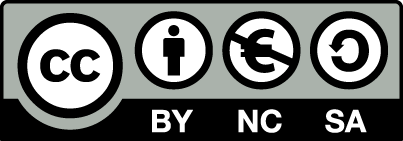 [1] http://creativecommons.org/licenses/by-nc-sa/4.0/ Ως Μη Εμπορική ορίζεται η χρήση:που δεν περιλαμβάνει άμεσο ή έμμεσο οικονομικό όφελος από την χρήση του έργου, για το διανομέα του έργου και αδειοδόχοπου δεν περιλαμβάνει οικονομική συναλλαγή ως προϋπόθεση για τη χρήση ή πρόσβαση στο έργοπου δεν προσπορίζει στο διανομέα του έργου και αδειοδόχο έμμεσο οικονομικό όφελος (π.χ. διαφημίσεις) από την προβολή του έργου σε διαδικτυακό τόποΟ δικαιούχος μπορεί να παρέχει στον αδειοδόχο ξεχωριστή άδεια να χρησιμοποιεί το έργο για εμπορική χρήση, εφόσον αυτό του ζητηθεί.Επεξήγηση όρων χρήσης έργων τρίτωνΔιατήρηση ΣημειωμάτωνΟποιαδήποτε αναπαραγωγή ή διασκευή του υλικού θα πρέπει να συμπεριλαμβάνει:Το Σημείωμα ΑναφοράςΤο Σημείωμα ΑδειοδότησηςΤη δήλωση Διατήρησης Σημειωμάτων Το Σημείωμα Χρήσης Έργων Τρίτων (εφόσον υπάρχει) μαζί με τους συνοδευόμενους υπερσυνδέσμους.Το περιεχόμενο του μαθήματος διατίθεται με άδεια Creative Commons εκτός και αν αναφέρεται διαφορετικά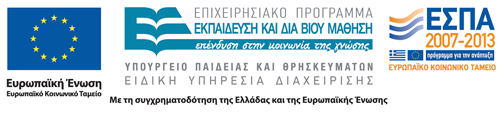 Το έργο υλοποιείται στο πλαίσιο του Επιχειρησιακού Προγράμματος «Εκπαίδευση και Δια Βίου Μάθηση» και συγχρηματοδοτείται από την Ευρωπαϊκή Ένωση (Ευρωπαϊκό Κοινωνικό Ταμείο) και από εθνικούς πόρους.Ανοικτά Ακαδημαϊκά ΜαθήματαΤεχνολογικό Εκπαιδευτικό Ίδρυμα ΑθήναςΤέλος ΕνότηταςΧρηματοδότησηΤο παρόν εκπαιδευτικό υλικό έχει αναπτυχθεί στα πλαίσια του εκπαιδευτικού έργου του διδάσκοντα.Το έργο «Ανοικτά Ακαδημαϊκά Μαθήματα στο ΤΕΙ Αθήνας» έχει χρηματοδοτήσει μόνο τη αναδιαμόρφωση του εκπαιδευτικού υλικού. Το έργο υλοποιείται στο πλαίσιο του Επιχειρησιακού Προγράμματος «Εκπαίδευση και Δια Βίου Μάθηση» και συγχρηματοδοτείται από την Ευρωπαϊκή Ένωση (Ευρωπαϊκό Κοινωνικό Ταμείο) και από εθνικούς πόρους.©Δεν επιτρέπεται η επαναχρησιμοποίηση του έργου, παρά μόνο εάν ζητηθεί εκ νέου άδεια από το δημιουργό.διαθέσιμο με άδεια CC-BYΕπιτρέπεται η επαναχρησιμοποίηση του έργου και η δημιουργία παραγώγων αυτού με απλή αναφορά του δημιουργού.διαθέσιμο με άδεια CC-BY-SAΕπιτρέπεται η επαναχρησιμοποίηση του έργου με αναφορά του δημιουργού, και διάθεση του έργου ή του παράγωγου αυτού με την ίδια άδεια.διαθέσιμο με άδεια CC-BY-NDΕπιτρέπεται η επαναχρησιμοποίηση του έργου με αναφορά του δημιουργού. Δεν επιτρέπεται η δημιουργία παραγώγων του έργου.διαθέσιμο με άδεια CC-BY-NCΕπιτρέπεται η επαναχρησιμοποίηση του έργου με αναφορά του δημιουργού. Δεν επιτρέπεται η εμπορική χρήση του έργου.διαθέσιμο με άδεια CC-BY-NC-SAΕπιτρέπεται η επαναχρησιμοποίηση του έργου με αναφορά του δημιουργού και διάθεση του έργου ή του παράγωγου αυτού με την ίδια άδεια. Δεν επιτρέπεται η εμπορική χρήση του έργου.διαθέσιμο με άδεια CC-BY-NC-NDΕπιτρέπεται η επαναχρησιμοποίηση του έργου με αναφορά του δημιουργού. Δεν επιτρέπεται η εμπορική χρήση του έργου και η δημιουργία παραγώγων του.διαθέσιμο με άδεια CC0 Public DomainΕπιτρέπεται η επαναχρησιμοποίηση του έργου, η δημιουργία παραγώγων αυτού και η εμπορική του χρήση, χωρίς αναφορά του δημιουργού.διαθέσιμο ως κοινό κτήμαΕπιτρέπεται η επαναχρησιμοποίηση του έργου, η δημιουργία παραγώγων αυτού και η εμπορική του χρήση, χωρίς αναφορά του δημιουργού.χωρίς σήμανσηΣυνήθως δεν επιτρέπεται η επαναχρησιμοποίηση του έργου.